РЕШЕНИЕРассмотрев проект решения о внесении изменений в Решение Городской Думы Петропавловск-Камчатского городского округа от 18.11.2010 № 305-нд 
«О земельном налоге на территории Петропавловск-Камчатского городского округа», внесенный Главой Петропавловск-Камчатского городского округа Брызгиным К.В., в соответствии статьей 28 Устава Петропавловск-Камчатского городского округа, Городская Дума Петропавловск-Камчатского городского округаРЕШИЛА:1. Принять Решение о внесении изменений в Решение Городской Думы Петропавловск-Камчатского городского округа от 18.11.2010 № 305-нд 
«О земельном налоге на территории Петропавловск-Камчатского городского округа».2. Направить принятое Решение Главе Петропавловск-Камчатского городского округа для подписания и обнародования.РЕШЕНИЕот 03.04.2023 № 47-ндО внесении изменений в Решение Городской Думы Петропавловск-Камчатского городского округа от 18.11.2010 № 305-нд 
«О земельном налоге на территории Петропавловск-Камчатского городского округа»Принято Городской Думой Петропавловск-Камчатского городского округа(решение от 29.03.2023 № 116-р)1. В статье 4:1) в наименовании слово «Порядок» заменить словом «Сроки»;2) часть 2 изложить в следующей редакции:«2. Налог подлежит уплате налогоплательщиками-организациями в срок не позднее 28 февраля года, следующего за истекшим налоговым периодом. Авансовые платежи по налогу подлежат уплате налогоплательщиками-организациями в срок не позднее 28-го числа месяца, следующего за истекшим отчетным периодом, исчисленным в порядке, предусмотренном пунктом 6 статьи 396 Налогового кодекса Российской Федерации.Налог подлежит уплате налогоплательщиками-физическими лицами в срок не позднее 1 декабря года, следующего за истекшим налоговым периодом.По истечении налогового периода налогоплательщики-организации уплачивают сумму налога, исчисленную в порядке, предусмотренном пунктом 5 статьи 396 Налогового кодекса Российской Федерации.».2. Настоящее Решение вступает в силу после дня его официального опубликования. Глава Петропавловск-Камчатскогогородского округа                                                                                   К.В. Брызгин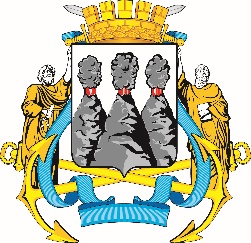 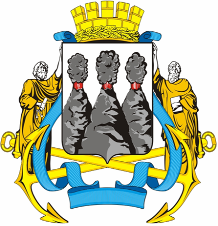 ГОРОДСКАЯ ДУМАПЕТРОПАВЛОВСК-КАМЧАТСКОГО ГОРОДСКОГО ОКРУГАот 29.03.2023 № 116-р10-я (внеочередная) сессияг. Петропавловск - КамчатскийО принятии решения о внесении изменений в Решение Городской Думы Петропавловск-Камчатского городского округа 
от 18.11.2010 № 305-нд «О земельном налоге на территории Петропавловск-Камчатского городского округа» Председатель Городской ДумыПетропавловск-Камчатскогогородского округа
А.С. ЛимановГОРОДСКАЯ ДУМАПЕТРОПАВЛОВСК-КАМЧАТСКОГО ГОРОДСКОГО ОКРУГА